Instructional PlanInstructional Plan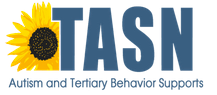 TASN Autism and Tertiary Behavior Supports is funded through Part B funds administered by the Kansas State Department of Education's Special Education and Title Services.  TASN Autism and Tertiary Behavior Supports does not discriminate on the basis of race, color, national origin, sex, disability, or age in its programs and activities.  The following person has been designated to handle inquiries regarding the non-discrimination policies:  Deputy Director, Keystone Learning Services, 500 E. Sunflower, Ozawkie, KS  66070, 785-876-2214Date(s):                                                       Time:  Standard:Lesson objective: (for specific activities see below)Teacher/Paraprofessional:Student(s):  Materials:Notes:Activity 1- Activity 2- Activity 3What’s Next?Standard:RI.4.4: Determine the meaning of general academic and domain-specific words or phrases in a text.    EE: Determine meanings of words in text.Lesson objective: (for specific activities see below)Explicit vocabulary instruction (eager, attractive, peer)Teacher/Paraprofessional:Mary Pat/LisaStudent(s):  Emily, Avery, AlexMaterials:1) dry erase board(s) & graphic organizers2) vocab list3) writing tools4) tablet/images/clipartEmily- communication core boardAlex- visual supports (raise hand, wait my turn)Notes:Sally was absent.Review vocabulary with Johnny during homeroom.Can we review the steps for teaching explicit vocabulary?  I have an idea for Emily’s reinforcementActivity 1- Warm-up Name 10 ThingsWhat do you know about Spring flowers?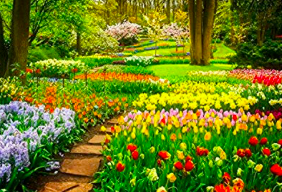 Activity 2- Review vocabulary words: peer, attractive                               Introduce new vocabulary word: eagereagerSee the word.  Say the word.Define eager.Illustrate eager.Activity 3What did the peers like to do in the story, Our School Garden?What place in their school did the peers find attractive?Why were the peers eager to explore together?What’s Next?Put materials away.Line up for P.E.